GMINA PARYSÓWUL. KOŚCIUSZKI 2808 – 441 PARYSÓWSPECYFIKACJA ISTOTNYCH WARUNKÓW ZAMÓWIENIA(zwana dalej SIWZ)na„Udzielenie długoterminowego kredytu bankowego w wysokości 1 300 000,00 zł”ZNAK SPRAWY: RI.271.2.6.2019Postępowanie o udzielenie zamówienia publicznego prowadzone jest na podstawie ustawy z dnia 29 stycznia 2004 r. Prawo zamówień publicznych (t. j. Dz. U. z 2019 r. poz. 1843), zwanej dalej „ustawą Pzp” o wartości szacunkowej poniżej kwoty określonej w przepisach wydanych na podstawie art. 11 ust. 8 ustawy Pzp.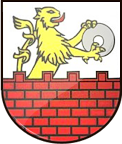 ZATWIERDZAMParysów, dnia 20 listopada 2019 r.NAZWA I ADRES ZAMAWIAJĄCEGO:GMINA PARYSÓWul. Kościuszki 2808 – 441 ParysówREGON:			711582339NIP: 			826-20-64-241Strona internetowa:	www.parysow.pl; www.parysow.biuletyn.net;Godziny urzędowania:	7.00 – 15.00Tel./fax.: 			(25) 685 53 19TRYB UDZIELENIA ZAMÓWIENIAPostępowanie prowadzone będzie w trybie: przetarg nieograniczony.OPIS PRZEDMIOTU ZAMÓWIENIAPrzedmiot zamówienia obejmuje udzielenie kredytu długoterminowego na sfinansowanie deficytu budżetowego w kwocie 1 300 000,00 PLN (słownie: jeden milion trzysta tysięcy złotych 00/100 PLN) zgodnie z poniższymi wymogami:okres spłaty kredytu: 2020 r. do 2026 r.wypłata kredytu nastąpi w jednej transzy uruchomionej w terminie maksymalnie do 5 dni od dnia podpisania umowy (termin uruchomienia transzy stanowi kryterium oceny ofert),termin spłaty kredytu w ratach zgodnie z poniższą tabelą:Wykonawca udostępni środki Zamawiającemu poprzez ich przekazanie na rachunek Zamawiającego nr 57 9210 0008 0000 2509 2000 0010 w Banku Spółdzielczym               w Garwolinie,rozliczenia pomiędzy Zamawiającym a Wykonawcą będą dokonywane w złotych polskich (PLN),oprocentowanie kredytu będzie zmienne, obliczane dla każdego kwartalnego okresu odsetkowego w oparciu o miesięczny wskaźnik WIBOR 3M dla depozytów powiększony o marżę banku, stałą w okresie kredytowania,stawka WIBOR 3M zmienia się w cyklu kalendarzowym kwartalnym i dla potrzeb realizacji zamówienia będzie przyjmowana wartość z ostatniego dnia roboczego miesiąca poprzedzającego kolejny okres,w przypadku likwidacji stawki WIBOR 3M zostanie ona, za porozumieniem Stron, zamieniona na stawkę, która zastąpi stawkę WIBOR 3M, albo na stawkę najbardziej zbliżoną wielkością i charakterem do stawki WIBOR 3M, bez kosztów obciążających Zamawiającego,odsetki naliczane będą za rzeczywistą liczbę dni wykorzystania kredytu przy założeniu, że rok liczy 365/366 dni, od dnia powstania zadłużenia z tytułu udzielonego kredytu do dnia poprzedzającego jego spłatę włącznie,do wyliczenia ceny kredytu należy przyjąć WIBOR 3M wg stanu na dzień                                   31 października 2019 r. – 1,71%,termin płatności rat odsetkowych: do 15-go dnia miesiąca następującego po kwartale, za który zostały naliczone,zabezpieczeniem spłaty kredytu i odsetek będzie weksel in blanco, ł)  	źródło pokrycia spłaty – dochody budżetu gminy,Zamawiający zastrzega sobie prawo do wcześniejszej spłaty kredytu bez naliczania opłat z tego tytułu,zmiany harmonogramu spłaty rat kredytu będą dokonywane bez naliczania dodatkowych opłat,Zamawiający nie przewiduje innych opłat i prowizji bankowych od udzielonego kredytu niż ww.,kredyt nie będzie obciążony innymi opłatami niż wymienione w SIWZ.Wspólny Słownik Zamówień (CPV): 66113000-5 – Usługi udzielania kredytuWymagania, o których mowa w art. 29 ust. 3a ustawy Pzp.Zamówienie, którego przedmiotem jest udzielenie kredytu, może być realizowane w różny sposób, trudno wyodrębnić tu czynności, które są niezbędne do realizacji zamówienia           i jednocześnie odpowiadają cechom stosunku pracy. Czynności wykonywane przy realizacji zamówienia polegające na obsłudze kredytu nie stanowią wykonywania pracy              w rozumieniu Kodeksu Pracy. Z tego względu art. 29 ust. 3a ustawy Pzp nie znajduje zastosowania.Zamawiający nie dopuszcza składania ofert częściowych i wariantowych.Miejsce realizacji: siedziba Wykonawcy.INFORMACJA O PRZEWIDYWANYCH ZAMÓWIENIACH, O KTÓRYCH MOWA W ART. 67 UST. 1 PKT 6 i 7 LUB ART. 134 UST. 6 PKT 3 USTAWY PZP.Zamawiający nie przewiduje udzielenia zamówień, o których mowa w art. 67 ust. 1 pkt 6           i 7 lub art. 134 ust. 6 pkt 3 ustawy Pzp.TERMIN WYKONANIA ZAMÓWIENIAZamówienie musi zostać zrealizowane w terminie:uruchomienie kredytu maksymalnie do 5 dni od daty podpisania umowy (termin uruchomienia kredytu stanowi kryterium oceny oferty),spłata kredytu – zgodnie z zapisami punktu 3.1 lit. c) SIWZ.WARUNKI UDZIAŁU W POSTĘPOWANIUO udzielenie zamówienia mogą ubiegać się Wykonawcy, którzy:nie podlegają wykluczeniu;spełniają warunki udziału w postępowaniu i wymagania określone w niniejszej SIWZ.Warunki udziału w postępowaniu mogą dotyczyć:kompetencji lub uprawnień do prowadzenia określonej działalności zawodowej, o ile wynika to z odrębnych przepisów;sytuacji ekonomicznej lub finansowej;zdolności technicznej lub zawodowej.O udzielenie zamówienia mogą ubiegać się Wykonawcy, którzy spełniają następujące warunki:PRZESŁANKI WYKLUCZENIA WYKONAWCY Z POSTĘPOWANIAZamawiający wykluczy z postępowania o udzielenie zamówienia Wykonawcę na podstawie przepisów art. 24 ust. 1 pkt 12 - 23 ustawy Pzp.Zamawiający, na podstawie art. 24 ust. 5 pkt 1 ustawy Pzp, wykluczy również z postępowania o udzielenie zamówienia Wykonawcę:w stosunku do którego otwarto likwidację, w zatwierdzonym przez sąd układzie w postępowaniu restrukturyzacyjnym jest przewidziane zaspokojenie wierzycieli przez likwidację jego majątku lub sąd zarządził likwidację jego majątku w trybie art. 332 ust. 1 ustawy z dnia 15 maja 2015 r.,Prawo restrukturyzacyjne (t. j. Dz. U. z 2017 r. poz. 1508 oraz z 2018 r. poz. 149, 398, 1544 i 1629) lub którego upadłość ogłoszono, z wyjątkiem Wykonawcy, który po ogłoszeniu upadłości zawarł układ zatwierdzony prawomocnym postanowieniem sądu, jeżeli układ nie przewiduje zaspokojenia wierzycieli przez likwidację majątku upadłego, chyba że sąd zarządził likwidację jego majątku w trybie art. 366 ust. 1 ustawy z dnia 28 lutego 2003 r. - Prawo upadłościowe (t. j. Dz. U. z 2017 r. poz. 2344 i 2491 oraz z 2018 r. poz. 398, 685, 1544 i 1629).Wykluczenie Wykonawcy nastąpi w przypadkach, o których mowa w art. 24 ust. 7 ustawy Pzp.Wykonawca, który podlega wykluczeniu na podstawie art. 24 ust. 1 pkt 13 i 14 oraz 16 -20 lub ust. 5 ustawy Pzp, może przedstawić dowody na to, że podjęte przez niego środki są wystarczające do wykazania jego rzetelności, w szczególności udowodnić naprawienie szkody wyrządzonej przestępstwem lub przestępstwem skarbowym, zadośćuczynienie pieniężne za doznaną krzywdę lub naprawienie szkody, wyczerpujące wyjaśnienie stanu faktycznego oraz współpracę z organami ścigania oraz podjęcie konkretnych środków technicznych, organizacyjnych i kadrowych, które są odpowiednie dla zapobiegania dalszym przestępstwom lub przestępstwom skarbowym lub nieprawidłowemu postępowaniu Wykonawcy. Przepisu zdania pierwszego nie stosuje się, jeżeli wobec Wykonawcy, będącego podmiotem zbiorowym, orzeczono prawomocnym wyrokiem sądu zakaz ubiegania się o udzielenie zamówienia oraz nie upłynął określony w tym wyroku okres obowiązywania tego zakazu.Wykonawca nie podlega wykluczeniu, jeżeli Zamawiający, uwzględniając wagę             i szczególne okoliczności czynu Wykonawcy, uzna za wystarczające dowody przedstawione na podstawie pkt 7.4.Zamawiający może wykluczyć Wykonawcę na każdym etapie postępowania, ofertę Wykonawcy wykluczonego uznaje się za odrzuconą.WYKAZ OŚWIADCZEŃ LUB DOKUMENTÓW, JAKIE MAJĄ DOSTARCZYĆ WYKONAWCY W CELU POTWIERDZENIA SPEŁNIANIA WARUNKÓW UDZIAŁU W POSTĘPOWANIU ORAZ BRAKU PODSTAW WYKLUCZENIADo oferty, w celu wstępnego wykazania spełniania warunków udziału w postępowaniu oraz braku podstaw wykluczenia, Wykonawca zobowiązany jest dołączyć aktualne na dzień składania ofert:Wykonawca, w terminie 3 dni od dnia zamieszczenia na stronie internetowej informacji,  o której mowa w art. 86 ust. 5 ustawy Pzp, przekazuje Zamawiającemu oświadczenie            o przynależności lub braku przynależności do tej samej grupy kapitałowej, o której mowa w art. 24 ust. 1 pkt 23 ustawy Pzp:Wraz ze złożeniem oświadczenia, Wykonawca może przedstawić dowody, że powiązania z innym Wykonawcą nie prowadzą do zakłócenia konkurencji w postępowaniu                        o udzielenie zamówienia.Zamawiający, na podstawie art. 24aa ustawy Pzp, przewiduje możliwość w pierwszej kolejności dokonania oceny ofert, a następnie zbadania, czy Wykonawca, którego oferta została oceniona jako najkorzystniejsza, nie podlega wykluczeniu oraz spełnia warunki udziału w postępowaniu.Zamawiający przed udzieleniem zamówienia, może wezwać Wykonawcę, którego oferta została najwyżej oceniona, do złożenia w wyznaczonym, nie krótszym niż 5 dni terminie, aktualnych na dzień złożenia oświadczeń lub dokumentów, potwierdzających okoliczności, o których mowa w art. 25 ust. 1 ustawy Pzp.WYKAZ DOKUMENTÓW I OŚWIADCZEŃ SKŁADANYCH NA WEZWANIE ZAMAWIAJĄCEGO NA POTWIERDZENIE OKOLICZNOŚCI, O KTÓRYCH MOWA W ART. 25 UST. 1 USTAWY PZPW celu wykazania spełniania przez Wykonawcę warunków udziału w postępowaniu należy przedłożyć:Jeżeli wykaz, oświadczenia lub inne złożone przez wykonawcę dokumenty budzą wątpliwości zamawiającego, może zwrócić się on bezpośrednio do właściwego podmiotu, na rzecz którego usługi były wykonywane, o dodatkowe informacje lub dokumenty w tym zakresie.9.3 	W celu wykazania braku podstaw do wykluczenia z postępowania o udzielenie zamówienia należy przedłożyć:9.4 	Dokumenty podmiotów zagranicznych:Jeżeli w kraju, w którym Wykonawca ma siedzibę lub miejsce zamieszkania lub miejsce zamieszkania ma osoba, której dokument dotyczy, nie wydaje się dokumentów, o których mowa w pkt 9.3 ppkt 1 SIWZ zastępuje się je dokumentem zawierającym odpowiednio oświadczenie Wykonawcy, ze wskazaniem osoby albo osób uprawnionych do jego reprezentacji, lub oświadczenie osoby, której dokument miał dotyczyć, złożone przed notariuszem lub przed organem sądowym, administracyjnym albo organem samorządu zawodowego lub gospodarczego właściwym ze względu na siedzibę lub miejsce zamieszkania Wykonawcy lub miejsce zamieszkania tej osoby, z uwzględnieniem terminów ich ważności.W przypadku wątpliwości, co do treści dokumentu złożonego przez Wykonawcę, Zamawiający może zwrócić się do właściwych organów odpowiednio kraju, w którym Wykonawca ma siedzibę lub miejsce zamieszkania lub miejsce zamieszkania ma osoba, której dokument dotyczy, o udzielenie niezbędnych informacji dotyczących tego dokumentu.Jeżeli jest to niezbędne do zapewnienia odpowiedniego przebiegu postępowania                      o udzielenie zamówienia, Zamawiający może na każdym etapie postępowania wezwać Wykonawców do złożenia wszystkich lub niektórych oświadczeń lub dokumentów potwierdzających, że nie podlegają wykluczeniu, spełniają warunki udziału                               w postępowaniu, a jeżeli zachodzą uzasadnione podstawy do uznania, że złożone uprzednio oświadczenia lub dokumenty nie są już aktualne, do złożenia aktualnych oświadczeń lub dokumentów.Wykonawca nie jest obowiązany do złożenia oświadczeń lub dokumentów potwierdzających spełnianie warunków udziału w postępowaniu oraz brak podstaw do wykluczenia, jeżeli Zamawiający posiada aktualne oświadczenia lub dokumenty dotyczące tego Wykonawcy, lub może je uzyskać za pomocą bezpłatnych i ogólnodostępnych baz danych, w szczególności rejestrów publicznych w rozumieniu ustawy z dnia 17 lutego 2005 r. o informatyzacji działalności podmiotów realizujących zadania publiczne (t. j. Dz. U. z 2017 r. poz. 570 ze zm.).	W takiej sytuacji Wykonawca zobligowany jest do wskazania Zamawiającemu oświadczeń lub dokumentów, które znajdują się w jego posiadaniu, z podaniem sygnatury postępowania, w którym wymagane dokumenty lub oświadczenia były składane, lub do wskazania dostępności oświadczeń lub dokumentów w formie elektronicznej pod określonymi adresami internetowymi ogólnodostępnych i bezpłatnych baz danych.	Zamawiający może żądać od Wykonawcy przedstawienia tłumaczenia na język polski wskazanych przez Wykonawcę i pobranych samodzielnie przez Zamawiającego dokumentów.	Dokumenty lub oświadczenia sporządzone w języku obcym są składane wraz z tłumaczeniem na język polski.Jeżeli z uzasadnionej przyczyny Wykonawca nie może przedstawić dokumentów dotyczących sytuacji finansowej i ekonomicznej wymaganych przez Zamawiającego, może przedstawić inny dokument, który w wystarczający sposób potwierdza spełnianie opisanego przez Zamawiającego warunku.INFORMACJA DLA WYKONAWCÓW POLEGAJĄCYCH NA ZASOBACH INNYCH PODMIOTÓW, NA ZASADACH OKREŚLONYCH W ART. 22A USTAWY PZPWykonawca może w celu potwierdzenia spełnienia warunków udziału w postępowaniu,   w stosownych sytuacjach oraz w odniesieniu do konkretnego zamówienia, lub jego części, polegać na zdolnościach technicznych lub zawodowych lub sytuacji finansowej lub ekonomicznej innych podmiotów, niezależnie od charakteru prawnego łączących go z nim stosunków prawnych.Wykonawca, który polega na zdolnościach lub sytuacji innych podmiotów, musi udowodnić Zamawiającemu, że realizując zamówienie, będzie dysponował niezbędnymi zasobami tych podmiotów, w szczególności przedstawiając w tym celu zobowiązanie tych podmiotów do oddania mu do dyspozycji niezbędnych zasobów na potrzeby realizacji zamówienia.Zamawiający oceni, czy udostępniane Wykonawcy przez inne podmioty zdolności techniczne lub zawodowe lub ich sytuacja finansowa lub ekonomiczna, pozwalają na wykazanie przez Wykonawcę spełniania warunków udziału w postępowaniu oraz zbada, czy nie zachodzą wobec tego podmiotu podstawy wykluczenia, o których mowa w art. 24 ust. 1 pkt 13-22 i art. 24 ust. 5 pkt 1 ustawy Pzp.W odniesieniu do warunków dotyczących wykształcenia, kwalifikacji zawodowych lub doświadczenia, wykonawcy mogą polegać na zdolnościach innych podmiotów, jeśli podmioty te zrealizują usługę, do realizacji których te zdolności są wymagane.Wykonawca, który polega na sytuacji finansowej lub ekonomicznej innych podmiotów, odpowiada solidarnie z podmiotem, który zobowiązał się do udostępnienia zasobów za szkodę poniesioną przez zamawiającego powstałą wskutek nieudostępnienia tych zasobów, chyba że za nieudostępnienie zasobów nie ponosi winy.Jeżeli zdolności techniczne lub zawodowe lub sytuacja ekonomiczna lub finansowa, podmiotu, na którego zdolnościach polega Wykonawca, nie potwierdzają spełnienia przez Wykonawcę warunków udziału w postępowaniu lub zachodzą wobec tego podmiotu podstawy wykluczenia, Zamawiający zażąda, aby Wykonawca w terminie określonym przez Zamawiającego:zastąpił ten podmiot innym podmiotem lub podmiotami,zobowiązał się do osobistego wykonania odpowiedniej części zamówienia, jeżeli wykaże zdolności techniczne lub zawodowe lub sytuację finansową lub ekonomiczną, o których mowa w pkt 10.1 SIWZ.W celu oceny, czy Wykonawca polegając na zdolnościach lub sytuacji innych podmiotów na zasadach określonych w art. 22a ustawy Pzp, będzie dysponował niezbędnymi zasobami w stopniu umożliwiającym należyte wykonanie zamówienia publicznego oraz oceny, czy stosunek łączący Wykonawcę z tymi podmiotami gwarantuje rzeczywisty dostęp do ich zasobów, Zamawiający może żądać dokumentów, które określają                   w szczególności:zakres dostępnych Wykonawcy zasobów innego podmiotu,sposób wykorzystania zasobów innego podmiotu, przez Wykonawcę, przy wykonywaniu zamówienia publicznego,zakres i okres udziału innego podmiotu przy wykonywaniu zamówienia publicznego,czy podmiot, na zdolnościach którego Wykonawca polega w odniesieniu do warunków udziału w postępowaniu dotyczących wykształcenia, kwalifikacji zawodowych lub doświadczenia, zrealizuje roboty budowlane lub usługi, których wskazane zdolności dotyczą.Wykonawca, który powołuje się na zasoby innych podmiotów, w celu wykazania braku istnienia wobec nich podstaw wykluczenia oraz spełniania (w zakresie, w jakim powołuje się na ich zasoby) warunków udziału w postępowaniu, zamieszcza informacje o tych podmiotach w oświadczeniu, o którym mowa w pkt 8.1 SIWZ (tj. oświadczenie o niepodleganiu wykluczeniu i spełnianiu warunków udziału w postępowaniu).Na wezwanie Zamawiającego Wykonawca, który polega na zdolnościach lub sytuacji innych podmiotów na zasadach określonych w art. 22a ustawy Pzp, zobowiązany jest do przedstawienia w odniesieniu do tych podmiotów dokumentów wskazanych w pkt 9.1 oraz 9.3 SIWZ odpowiednio do udostępnionych zasobów.INFORMACJA DLA WYKONAWCÓW ZAMIERZAJĄCYCH POWIERZYĆ WYKONANIE CZĘŚCI ZAMÓWIENIA PODWYKONAWCOMWykonawca może powierzyć wykonanie części zamówienia Podwykonawcy. Zamawiający wymaga wskazania przez Wykonawcę części zamówienia, których wykonanie zamierza powierzyć Podwykonawcom i podania przez Wykonawcę firm Podwykonawców (jeżeli są znane nazwy firm Podwykonawców na dzień składania ofert).Jeżeli powierzenie Podwykonawcy wykonania części zamówienia na usługę następuje w trakcie jego realizacji, Wykonawca na żądanie Zamawiającego przedstawia oświadczenie, o którym mowa w art. 25a ust. 1 tj. ”Oświadczenia o niepodleganiu wykluczeniu oraz spełnianiu warunków udziału”, o którym mowa w pkt. 8.1 SIWZ.Jeżeli Zamawiający stwierdzi, że wobec danego Podwykonawcy zachodzą podstawy wykluczenia, Wykonawca obowiązany jest zastąpić tego Podwykonawcę lub zrezygnować z powierzenia wykonania części zamówienia Podwykonawcy.Powierzenie wykonania części zamówienia Podwykonawcom nie zwalnia Wykonawcy z odpowiedzialności za należyte wykonanie tego zamówienia.Jeżeli zmiana albo rezygnacja z podwykonawcy dotyczy podmiotu, na którego zasoby Wykonawca powołał się, na zasadach określonych w art. 22a ust. 1 ustawy Pzp, w celu wykazania spełniania warunków udziału w postępowaniu, Wykonawca jest obowiązany wykazać Zamawiającemu, że proponowany inny Podwykonawca lub Wykonawca samodzielnie spełnia je w stopniu nie mniejszym niż podwykonawca, na którego zasoby Wykonawca powoływał się w trakcie postępowania o udzielenie zamówienia.INFORMACJA DLA WYKONAWCÓW WSPÓLNIE UBIEGAJĄCYCH SIĘ           O UDZIELENIE ZAMÓWIENIAWykonawcy mogą wspólnie ubiegać się o udzielenie zamówienia. W takim przypadku Wykonawcy ustanawiają pełnomocnika do reprezentowania ich w postępowaniu                         o udzielenie zamówienia albo reprezentowania ich w postępowaniu i zawarcia umowy              w sprawie zamówienia publicznego. Pełnomocnictwo w formie oryginału lub pełnomocnictwo poświadczone notarialnie należy załączyć do oferty.W przypadku wspólnego ubiegania się o zamówienie przez Wykonawców, wypełniony dokument ”Oświadczenia o niepodleganiu wykluczeniu oraz spełnianiu warunków udziału”, o którym mowa w pkt 8.1 SIWZ, składa każdy z Wykonawców wspólnie ubiegających się o zamówienie. Dokumenty te potwierdzają spełnianie warunków udziału w postępowaniu oraz brak podstaw wykluczenia w zakresie, w którym każdy            z Wykonawców wykazuje spełnianie warunków udziału w postępowaniu oraz brak podstaw wykluczenia.W przypadku wykonawców wspólnie ubiegających się o udzielenie zamówienia żaden              z Wykonawców nie może podlegać wykluczeniu z powodu niespełniania warunków,               o których mowa w art. 24 ust. 1 oraz art. 24 ust. 5 pkt 1 ustawy Pzp, natomiast spełnianie warunków udziału w postępowaniu wykonawcy wykazują zgodnie z pkt 6.W przypadku wspólnego ubiegania się o zamówienie przez wykonawców, oświadczenie o przynależności lub braku przynależności do tej samej grupy kapitałowej składa każdy z wykonawców.W przypadku wspólnego ubiegania się o zamówienie przez wykonawców są oni zobowiązani na wezwanie zamawiającego złożyć dokumenty i oświadczenia, o których mowa w pkt 9 SIWZ.INFORMACJE O SPOSOBIE POROZUMIEWANIA SIĘ ZAMAWIAJĄCEGO Z WYKONAWCAMI ORAZ PRZEKAZYWANIA OŚWIADCZEŃ LUB DOKUMENTÓW, A TAKŻE WSKAZANIE OSÓB UPRAWNIONYCH DO POROZUMIEWANIA SIĘ Z WYKONAWCAMIW niniejszym postępowaniu komunikacja między Zamawiającym a Wykonawcami odbywa się za pośrednictwem operatora pocztowego w rozumieniu ustawy z dnia 23 listopada 2012 r. – Prawo pocztowe (t. j. Dz. U. z 2017 r. poz. 1481 oraz z 2018 r. poz. 106, 138, 650 i 1118), osobiście, za pośrednictwem posłańca lub przy użyciu środków komunikacji elektronicznej w rozumieniu ustawy z dnia 18 lipca 2002 r. o świadczeniu usług drogą elektroniczną (t. j. Dz. U. z 2017 r. poz. 1219 oraz z 2018 r. poz. 650 ze zm.).Jeżeli Zamawiający lub Wykonawca przekazują oświadczenia, wnioski, zawiadomienia oraz informacje za pośrednictwem faksu lub przy użyciu środków komunikacji elektronicznej w rozumieniu ustawy z dnia 18 lipca 2002 r. o świadczeniu usług drogą elektroniczną (t. j. Dz. U. z 2017 r. poz. 1219 oraz z 2018 r. poz. 650), każda ze stron na żądanie drugiej strony niezwłocznie potwierdza fakt ich otrzymania.	W przypadku braku potwierdzenia otrzymania wiadomości przez Wykonawcę Zamawiający domniemywa, że pismo wysłane przez Zamawiającego drogą elektroniczną na wskazany adres e-mail, zostało mu doręczone w sposób, który umożliwił Wykonawcy zapoznanie się z treścią pisma.UWAGA:	Przy przesyłaniu pism drogą elektroniczną należy podać w temacie wiadomości sygnaturę postępowania: RI.271.2.6.2019.Zgodnie z art. 14 ust. 2 ustawy Pzp, jeżeli koniec terminu do wykonania czynności przypada na sobotę lub dzień ustawowo wolny od pracy, termin upływa dnia następnego po dniu lub dniach wolnych od pracy.Zamawiający wyklucza możliwość komunikowania się telefonicznego lub osobistego            z Wykonawcami.Ofertę składa się w formie pisemnej, podpisaną własnoręcznym podpisem pod rygorem nieważności.Oświadczenia o nie podleganiu wykluczeniu oraz spełnianiu warunków udziału                          w postępowaniu składa się w formie pisemnej.Zobowiązanie podmiotu, na którego zdolności lub sytuacji finansowej polega wykonawca, składa się w oryginale w formie pisemnej.Dokumenty lub oświadczenia, o których mowa w rozporządzaniu Ministra Rozwoju                    z dnia 26 lipca 2016 r. w sprawie rodzajów dokumentów, jakich może żądać zamawiający od wykonawcy w postępowaniu o udzielenie zamówienia (t. j. Dz. U. z 2016 r. poz. 1126) oraz w Rozporządzeniu Ministra Przedsiębiorczości i Technologii z dnia 16 października 2018 r. zmieniające rozporządzenie w sprawie rodzajów dokumentów, jakich może żądać zamawiający od wykonawcy w postępowaniu o udzielenie zamówienia (t. j. Dz. U.                 z 2018 r. poz. 1993) zwanymi dalej rozporządzeniem, składane są w oryginale lub kopii poświadczonej za zgodność z oryginałem.Poświadczenie za zgodność z oryginałem następuje przez opatrzenie kopii dokumentu lub kopii oświadczenia sporządzonej w formie papierowej, własnoręcznym podpisem (poświadczenie dokonywane w formie pisemnej powinno być sporządzone w sposób umożliwiający identyfikację podpisu wraz z imienną pieczątką osoby poświadczającej kopię dokumentu lub kopii oświadczenia za zgodność z oryginałem).Poświadczenia za zgodność z oryginałem dokonuje odpowiednio wykonawca, podmiot na którego zdolnościach lub sytuacji polega wykonawca, wykonawcy wspólnie ubiegający się o udzielenie zamówienia albo podwykonawca, w zakresie dokumentów lub oświadczeń, które każdego z nich dotyczą.W przypadku, gdy złożona kopia dokumentu jest nieczytelna lub budzi wątpliwości, co do jej prawdziwości, Zamawiający może żądać przedstawienia oryginału lub notarialnie poświadczonej kopii dokumentów lub oświadczeń.Postępowanie o udzielenie zamówienia prowadzi się w języku polskim. Dokumenty lub oświadczenia sporządzone w języku obcym są składane wraz z tłumaczeniem na język polski.Wykonawca może zwrócić się do Zamawiającego o wyjaśnienie treści niniejszej SIWZ. Zamawiający udzieli wyjaśnień niezwłocznie, jednak nie później niż na 2 dni przed upływem terminu składania ofert – pod warunkiem, że wniosek o wyjaśnienie treści SIWZ wpłynął do Zamawiającego nie później niż do końca dnia, w którym upływa połowa wyznaczonego terminu składania ofert.Jeżeli wniosek o wyjaśnienie treści SIWZ wpłynął po upływie terminu składania wniosku, o którym mowa powyżej, lub dotyczy udzielonych wyjaśnień, Zamawiający może udzielić wyjaśnień albo pozostawić wniosek bez rozpoznania.Przedłużenie terminu składania ofert nie wpływa na bieg terminu składania wniosku,                o którym mowa w pkt 13.13.Treść zapytań wraz z wyjaśnieniami Zamawiający przekazuje Wykonawcom, którym przekazał SIWZ, bez ujawniania źródła zapytania, a jeżeli SIWZ jest udostępniana na stronie internetowej, zamieszcza na tej stronie.W uzasadnionych przypadkach Zamawiający może przed upływem terminu składania ofert zmienić treść SIWZ. Dokonaną zmianę treści SIWZ Zamawiający udostępnia na stronie internetowej (www.parysow.biuletyn.net). Wprowadzona w ten sposób zmiana SIWZ stanie się integralną częścią SIWZ i jest wiążąca dla Wykonawców.W przypadku gdy zmiana SIWZ prowadzi do zmiany ogłoszenia, zamawiający zamieszcza ogłoszenie o zmianie ogłoszenia w Biuletynie Zamówień Publicznych.Jeżeli w wyniku zmiany treści SIWZ nieprowadzącej do zmiany treści ogłoszenia o zamówieniu jest niezbędny dodatkowy czas na wprowadzenie zmian w ofertach, zamawiający przedłuża termin składnia ofert i informuje o tym wykonawców, którym przekazano SIWZ, oraz zamieszcza informację na stronie internetowej.Osoby uprawnione do kontaktu z Wykonawcami:w zakresie proceduralnym osobą upoważnioną do kontaktu z Wykonawcami jest:	Pan Stanisław Rosłaniec,w zakresie merytorycznym osobą upoważnioną do kontaktu z Wykonawcami jest:	Pani Elżbieta Mucha.WYMAGANIA DOTYCZĄCE WADIUMW niniejszym postępowaniu Zamawiający odstępuje od żądania wniesienia wadium.TERMIN ZWIĄZANIA OFERTĄWykonawca pozostaje związany ofertą przez okres 30 dni.Bieg terminu związania ofertą rozpoczyna się wraz z upływem terminu składania ofert.W przypadku wniesienia odwołania po upływie terminu składania ofert bieg terminu związania ofertą ulega zawieszeniu do czasu ogłoszenia przez Krajową Izbę Odwoławczą orzeczenia.Wykonawca samodzielnie lub na wniosek Zamawiającego może przedłużyć termin związania ofertą, z tym że Zamawiający może tylko raz, co najmniej na 3 dni przed upływem terminu związania ofertą, zwrócić się do Wykonawców o wyrażenie zgody na przedłużenie tego terminu o oznaczony okres, nie dłuższy jednak niż 60 dni. Nie wyrażenie zgody przez Wykonawcę na przedłużenie terminu związania ofertą skutkuje odrzuceniem oferty.OPIS SPOSOBU PRZYGOTOWYWANIA OFERTWykonawca może złożyć tylko jedną ofertę.Treść oferty musi odpowiadać treści SIWZ.Zamawiający nie przewiduje zwrotu kosztów udziału w postępowaniu.Oferta wraz ze stanowiącymi jej integralną część załącznikami musi być sporządzona przez Wykonawcę ściśle według postanowień niniejszej SIWZ.Zaleca się przy sporządzeniu oferty skorzystanie ze wzorów formularzy przygotowanych przez Zamawiającego. Wykonawca może złożyć ofertę na swoich formularzach z zastrzeżeniem, że będą one zawierać wszystkie informacje określone przez Zamawiającego.Oferta musi być sporządzona w języku polskim, zrozumiale i czytelnie, napisana komputerowo lub nieścieralnym atramentem.Oferta musi zawierać:Wypełniony formularz ofertowy (załącznik nr 1 do SIWZ);Oświadczenia stanowiące wstępne potwierdzenie, że Wykonawca nie podlega wykluczeniu oraz spełnia warunki udziału w postępowaniu (załącznik nr 2 i nr 3 do SIWZ);W przypadku polegania Wykonawcy na zdolnościach lub sytuacji innych podmiotów – zobowiązanie tych podmiotów do oddania Wykonawcy do dyspozycji niezbędnych zasobów na potrzeby realizacji zamówienia (załącznik nr 4 do SIWZ);Pełnomocnictwo w oryginale lub notarialnie poświadczoną kopię pełnomocnictwa udzielone przez osoby uprawnione, figurujące w rejestrze handlowym lub innym dokumencie, jeżeli uprawnienie dla osób podpisujących ofertę nie wynika                          z dokumentów rejestrowych;projekt umowy zgodnie z wymaganiami niniejszej SIWZ w wersji papierowej                  i elektronicznej (pendrive lub płytka CDR).Oferta wraz z załącznikami powinna być kolejno ponumerowana, złączona w sposób trwały oraz podpisana przez osobę (osoby) uprawnioną/e do reprezentowania Wykonawcy, zgodnie z formą reprezentacji określoną w dokumentach rejestrowych lub innych dokumentach albo przez upełnomocnionego przedstawiciela Wykonawcy.Wszelkie poprawki lub zmiany w treści oferty muszą być parafowane przez osobę (osoby) podpisujące ofertę – w przeciwnym wypadku nie będą uwzględniane.Ofertę oraz pozostałe dokumenty i oświadczenia należy złożyć w zamkniętym, nieprzezroczystym opakowaniu, uniemożliwiającym odczytanie jego zawartości, oznaczonym wg poniższego wzoru:Nadawca:Nazwa i adres Wykonawcy (pieczęć)Adresat:Gmina Parysówul. Kościuszki 28, 08 – 441 ParysówOFERTA DO SPRAWY RI.271.2.6.2019„Udzielenie długoterminowego kredytu bankowego w wysokości 1 300 000,00 zł”NIE OTWIERAĆ PRZED TERMINEM OTWARCIA OFERT28.11.2019 r., godz. 10:10Zamawiający nie ponosi odpowiedzialności za wcześniejsze otwarcie oferty nieoznaczonej zgodnie z postanowieniami SIWZ.Wykonawca może wprowadzić zmiany lub wycofać złożoną przez siebie ofertę wyłącznie przed terminem składania ofert i pod warunkiem, że przed upływem tego terminu Zamawiający otrzyma pisemne powiadomienie o wprowadzeniu zmian lub wycofaniu oferty. Powiadomienie to musi być opisane w sposób wskazany powyżej oraz dodatkowo oznaczone słowami „ZMIANA” lub „WYCOFANIE”.W sytuacji, gdy oferta zawiera informacje stanowiące tajemnicę przedsiębiorstwa                      w rozumieniu art. 11 ust. 4 ustawy z dnia 16 kwietnia 1993 r. o zwalczaniu nieuczciwej konkurencji (t. j. Dz. U. z 2018 poz. 419 ze zm.), Wykonawca winien, nie później niż                 w terminie składania ofert, w sposób nie budzący wątpliwości, zastrzec wraz z uzasadnieniem, które spośród zawartych w ofercie informacji stanowią tajemnicę przedsiębiorstwa i nie mogą być udostępniane innym uczestnikom postępowania. Informacje te winny być umieszczone odrębnie od pozostałych informacji zawartych                w ofercie, w osobnej wewnętrznej kopercie, oznaczonej klauzulą: ”Informacje stanowiące tajemnicę przedsiębiorstwa – nie udostępniać”.	Wykonawca zastrzegając tajemnicę przedsiębiorstwa zobowiązany jest dołączyć do oferty pisemne uzasadnienie odnośnie charakteru zastrzeżonych w niej informacji. Uzasadnienie ma na celu udowodnienie spełnienia przesłanek określonych w powołanym powyżej przepisie, tj. że zastrzeżona informacja:ma charakter techniczny, technologiczny lub organizacyjny przedsiębiorstwa,nie została ujawniona do wiadomości publicznej,podjęto w stosunku do niej niezbędne działania w celu zachowania poufności.Wykonawca nie może zastrzec informacji, o których mowa w art. 86 ust. 4 ustawy Pzp.Oferty złożone po upływie terminu składania, zamawiający zwraca wykonawcom bez otwierania.Niespełnienie wymagań określonych w pkt 16.11 i 16.13 nie będzie skutkować odrzuceniem oferty, lecz wszystkie negatywne konsekwencje mogące wyniknąć                   z niezachowania tych wymagań będą obciążały Wykonawcę.MIEJSCE ORAZ TERMIN SKŁADANIA I OTWARCIA OFERTOferty należy składać w siedzibie Zamawiającego, pokój nr 1 (sekretariat, parter) do dnia 28.11.2019 r. do godz. 10:00.UWAGA:Za termin złożenia ofert przyjmuje się datę i godzinę wpływu oferty do Zamawiającego.Zamawiający niezwłocznie zwróci ofertę Wykonawcy, która została złożona po terminie składania ofert.Otwarcie ofert nastąpi w dniu: 28.11.2019 r. do godz. 10:10, w siedzibie Zamawiającego, pokój nr 2.Otwarcie ofert jest jawne.Bezpośrednio przed otwarciem ofert Zamawiający poda kwotę, jaką zamierza przeznaczyć na sfinansowanie zamówienia.Podczas otwarcia ofert podaje się nazwy (firmy) oraz adresy wykonawców, a także informacje dotyczące ceny, terminu wykonania zamówienia, okresu gwarancji                       i warunków płatności zawartych w ofertach.Niezwłocznie po otwarciu ofert Zamawiający zamieści na stronie internetowej informacje dotyczące:kwoty, jaką zamierza przeznaczyć na sfinansowanie zamówienia,firm oraz adresów wykonawców, którzy złożyli oferty w terminie,ceny, terminu wykonania zamówienia, okresu gwarancji i warunków płatności zawartych w ofertach.OPIS SPOSOBU OBLICZANIA CENYW ofercie Wykonawca zobowiązany jest podać cenę za wykonanie całego przedmiotu zamówienia, z dokładnością do dwóch miejsc po przecinku.Cena oferty wyrażona ma być w walucie PLN.W cenie należy uwzględnić wszystkie wymagania określone w niniejszej SIWZ oraz wszelkie koszty, jakie poniesie Wykonawca z tytułu należytej oraz zgodnej z obowiązującymi przepisami realizacji przedmiotu zamówienia.Koszt udzielenia kredytu należy wyliczyć w oparciu o wytyczne zawarte w pkt 3 SIWZ.Jeżeli złożono ofertę, której wybór prowadziłby do powstania u Zamawiającego obowiązku podatkowego zgodnie z przepisami o podatku od towarów i usług, Zamawiający w celu oceny takiej oferty dolicza do przedstawionej w niej ceny podatek od towarów i usług, który miałby obowiązek rozliczyć zgodnie z tymi przepisami. Wykonawca, składając ofertę, informuje Zamawiającego, czy wybór oferty będzie prowadzić do powstania u Zamawiającego obowiązku podatkowego, wskazując nazwę (rodzaj) towaru lub usługi, których dostawa lub świadczenie będzie prowadzić do jego powstania, oraz wskazując ich wartość bez kwoty podatku.W przypadku braku informacji w powyższym zakresie (na formularzu oferty pkt 11), Zamawiający przyjmie, że wybór danej oferty nie będzie prowadził do powstania                         u Zamawiającego obowiązku podatkowego (tzw. odwróconego podatku). Zgodnie                          z zapisami ustawy o podatku od towarów i usług, z mechanizmem odwróconego obciążenia podatkiem VAT mamy do czynienia jedynie w sytuacji nabywania towarów w okolicznościach regulowanych w art. 17 ust. 1 pkt 7 ustawy o podatku od towarów                   i usług.Zamawiający nie przewiduje udzielenia zaliczek na poczet wykonania zamówienia.OPIS KRYTERIÓW, KTÓRYMI ZAMAWIAJĄCY BĘDZIE SIĘ KIEROWAŁ PRZY WYBORZE OFERTY, WRAZ Z PODANIEM ZNACZENIA TYCH KRYTERIÓW I SPOSOBU OCENY OFERTZamawiający będzie oceniał oferty według następujących kryteriów:Opis kryterium „Cena” (C)Kryterium „Cena” będzie rozpatrywane na podstawie ceny ofertowej brutto za wykonanie przedmiotu zamówienia, podanej przez Wykonawcę w punkcie 1. Formularza oferty.W tym kryterium można uzyskać maksymalnie 60 punktów.Przyznane punkty zostaną zaokrąglone do dwóch miejsc po przecinku.Ilość punktów w kryterium „Cena” (C) zostanie obliczona na podstawie następującego wzoru:60 pktgdzie:Cmin – najniższa cena brutto spośród ocenianych ofertCo	– cena brutto badanej ofertyOpis kryterium „Termin uruchomienia transzy” (T).Kryterium „Termin uruchomienia transzy” (T) będzie rozpatrywane na podstawie zadeklarowanej przez Wykonawcę liczby dni roboczych uruchomienia transzy licząc od dnia podpisania umowy. Kryterium „Termin uruchomienia transzy” (T) należy określić w punkcie 2. Formularza oferty, liczbą dni roboczych poprzez wpisanie: 3 dni, 4 dni,               5 dni.W kryterium „Termin uruchomienia transzy” (T) można uzyskać maksymalnie 40 punktów.Uwaga:Jeżeli Wykonawca zaproponuje w ofercie liczbę dni roboczych mniejszą niż 3, to do oceny oferty zostanie przyjęta liczba 3 dni roboczych i taką liczbę należy uwzględnić                 w umowie.Oferta Wykonawcy, który w punkcie 2. Formularza oferty nie poda liczby dni roboczych uruchomienia transzy lub poda więcej niż 5 dni roboczych, zostanie odrzucona, zgodnie z art. 89 ust. 1 pkt 2 ustawy.Po dokonaniu oceny punkty przyznane będą zgodnie z poniższą tabelą:Za najkorzystniejszą zostanie uznana oferta, która uzyska łącznie największą liczbę punktów (P) wyliczoną zgodnie z poniższym wzorem:P = C + TGdzie:P - łączna liczba punktów oferty ocenianej,C - liczba punktów uzyskanych w kryterium „Cena” (C),T - liczba punktów uzyskanych w kryterium „Termin uruchomienia transzy” (T).W toku badania i oceny ofert Zamawiający może żądać od Wykonawców wyjaśnień dotyczących treści złożonych ofert. Niedopuszczalne jest prowadzenie między Zamawiającym a Wykonawcą negocjacji dotyczących złożonej oferty oraz z zastrzeżeniem pkt 19.6 SIWZ, dokonywanie jakiejkolwiek zmiany w jej treści.Zamawiający poprawia w ofercie:oczywiste omyłki pisarskie,oczywiste omyłki rachunkowe, z uwzględnieniem konsekwencji rachunkowych dokonanych poprawek,inne omyłki polegające na niezgodności oferty ze specyfikacją istotnych warunków zamówienia, niepowodujące istotnych zmian w treści oferty- niezwłocznie zawiadamiając o tym Wykonawcę, którego oferta została poprawiona.Zamawiający odrzuci każdą ofertę w przypadku zaistnienia wobec niej przesłanek określonych w art. 89 ust. 1 ustawy Pzp.UDZIELENIE ZAMÓWIENIAZamawiający udzieli zamówienia Wykonawcy, którego oferta odpowiada wszystkim wymaganiom określonym w ustawie oraz niniejszej SIWZ i została oceniona, jako najkorzystniejsza w oparciu o podane w niej kryteria oceny ofert.Niezwłocznie po wyborze najkorzystniejszej oferty Zamawiający poinformuje wszystkich Wykonawców o wynikach postępowania zgodnie z art. 92 ust. 1 ustawy Pzp oraz udostępni na stronie internetowej www.parysow.biuletyn.net informacje, o których mowa w art. 92 ust. 1 pkt 1 i 5-7 ustawy Pzp.Jeżeli Wykonawca, którego oferta została wybrana, uchyla się od zawarcia umowy                   w sprawie zamówienia publicznego lub nie wnosi wymaganego zabezpieczenia należytego wykonania umowy, Zamawiający może wybrać ofertę najkorzystniejszą spośród pozostałych ofert bez przeprowadzania ich ponownego badania i oceny, chyba że zachodzą przesłanki unieważnienia postępowania, o których mowa w art. 93 ust. 1 ustawy Pzp.INFORMACJA O FORMALNOŚCIACH, JAKIE POWINNY ZOSTAĆ DOPEŁNIONE PO WYBORZE OFERTY W CELU ZAWARCIA UMOWY W SPRAWIE ZAMÓWIENIA PUBLICZNEGOZamawiający zawrze umowę w sprawie zamówienia publicznego, w terminie i na zasadach określonych w art. 94 ust. 1 i 2 ustawy Pzp, tj. w terminie nie krótszym niż 5 dni od dnia przesłania zawiadomienia o wyborze oferty najkorzystniejszej, jeżeli zawiadomienie to zostało przesłane przy użyciu środków komunikacji elektronicznej, albo nie krótszym niż 10 dni – jeżeli zostało przesłane w inny sposób, z zastrzeżeniem art. 94 ust. 2 ustawy Pzp, nie później jednak niż przed upływem terminu związania ofertą.Zamawiający poinformuje Wykonawcę, którego oferta zostanie wybrana jako najkorzystniejsza o miejscu i terminie podpisania umowy,Zakres świadczenia Wykonawcy wynikający z umowy jest tożsamy z jego zobowiązaniem zawartym w ofercie.W przypadku wyboru oferty Wykonawców wspólnie ubiegających się o udzielenie zamówienia (konsorcja, spółki cywilne) Zamawiający może zażądać przed zawarciem umowy w sprawie zamówienia publicznego umowy regulującej współpracę tych Wykonawców. Wykonawcy wspólnie ubiegający się o udzielenie zamówienia ponoszą solidarną odpowiedzialność za wykonanie umowy i wniesienie zabezpieczenia należytego wykonania umowy.ZAMAWIAJĄCY UNIEWAŻNI POSTĘPOWANIE W PRZYPADKACH OKREŚLONYCH W ART. 93 USTAWY PZP. O UNIEWAŻNIENIU POSTĘPOWANIA ZAMAWIAJĄCY ZAWIADOMI WYKONAWCÓW ZGODNIE Z ART. 93 UST. 3 USTAWY PZPZAMAWIAJĄCY NIE WYMAGA ZABEZPIECZENIA NALEŻYTEGO WYKONANIA UMOWYISTOTNE DLA STRON POSTANOWIENIA, KTÓRE ZOSTANĄ WPROWADZONE DO TREŚCI ZAWIERANEJ UMOWY W SPRAWIE ZAMÓWIENIA PUBLICZNEGO, OGÓLNE WARUNKI UMOWY ALBO WZÓR UMOWY, JEŻELI ZAMAWIAJĄCY WYMAGA OD WYKONAWCY, ABY ZAWARŁ Z NIM UMOWĘ W SPRAWIE ZAMÓWIENIA PUBLICZNEGO NA TAKICH WARUNKACHWykonawca zobowiązany jest załączyć do oferty projekt umowy (w wersji papierowej    i elektronicznej – pendrive lub płytka CDR) sporządzony zgodnie z przepisami prawa zamówień publicznych, prawa bankowego, kodeksu cywilnego oraz warunkami wymienionymi przez Zamawiającego w SIWZ.UWAGA:	Umowa musi zawierać odniesienie do ustawy Prawo zamówień publicznych w zakresie odrębnych uregulowań określonych w dziale IV tej ustawy i uwzględniać zasadę pierwszeństwa przepisów ustawy Prawo zamówień publicznych przed innymi przepisami.Zamawiający dopuszcza możliwość zmian umowy w następującym zakresie i na określonych poniżej warunkach:	Zamawiający poza możliwością zmiany na podstawie art. 144 ust. 1 pkt 2 do 6 ustawy Pzp przewiduje również możliwość dokonania zmiany postanowień umowy w następujących przypadkach:dopuszcza się możliwość zmian do umowy w zakresie: terminu spłaty raty kapitałowej lub odsetkowej w razie trudności w realizacji strony dochodowej budżetu a także wcześniejszej spłaty kredytu,zmiany obowiązujących przepisów prawnych, jeżeli w wyniku tych zmian konieczne będzie dostosowanie treści umowy do aktualnego stanu prawnego.POUCZENIE O ŚRODKACH OCHORNY PRAWNEJ PRZYSŁUGUJĄCYCH WYKONAWCY W TOKU POSTĘPOWANIA O UDZIELENIE ZAMÓWIENIAŚrodki ochrony prawnej przysługują Wykonawcy, a także innemu podmiotowi, jeżeli ma lub miał interes w uzyskaniu danego zamówienia oraz poniósł lub może ponieść szkodę w wyniku naruszenia przez Zamawiającego przepisów ustawy Pzp.Środki ochrony prawnej wobec ogłoszenia o zamówieniu oraz specyfikacji istotnych warunków zamówienia przysługują również organizacjom wpisanym na listę, o której mowa w art. 154 pkt 5 ustawy Pzp.Odwołanie przysługuje wyłącznie od niezgodnej z przepisami ustawy Pzp czynności Zamawiającego podjętej w postępowaniu o udzielenie zamówienia lub zaniechania czynności, do której Zamawiający jest zobowiązany na podstawie ustawy Pzp.Odwołanie powinno wskazywać czynność lub zaniechanie czynności Zamawiającego, której zarzuca się niezgodność z przepisami ustawy Pzp, zawierać zwięzłe przedstawienie zarzutów, określać żądanie oraz wskazywać okoliczności faktyczne i prawne uzasadniające wniesienie odwołania.Odwołanie wnosi się do Prezesa Krajowej Izby Odwoławczej w formie pisemnej albo            w postaci elektronicznej, opatrzone odpowiednio własnoręcznym podpisem albo kwalifikowanym podpisem elektronicznym.Odwołujący przesyła kopię odwołania Zamawiającemu przed upływem terminu do wniesienia odwołania w taki sposób, aby mógł on zapoznać się z jego treścią przed upływem tego terminu. Domniemywa się, iż Zamawiający mógł zapoznać się z treścią odwołania przed upływem terminu do jego wniesienia, jeżeli przesłanie jego kopii nastąpiło przed upływem terminu do jego wniesienia przy użyciu środków komunikacji elektronicznej.Odwołanie wnosi się w terminach określonych w art. 182 ustawy Pzp.Na orzeczenie Krajowej Izby Odwoławczej stronom oraz uczestnikom postępowania odwoławczego przysługuje skarga do sądu.Skargę wnosi się do sądu okręgowego właściwego dla siedziby albo miejsca zamieszkania Zamawiającego, za pośrednictwem Prezesa Krajowej Izby Odwoławczej w terminie 7 dni od dnia doręczenia orzeczenia Krajowej Izby Odwoławczej, przesyłając jednocześnie jej odpis przeciwnikowi skargi. Złożenie skargi w placówce pocztowej operatora wyznaczonego w rozumieniu ustawy z dnia 23 listopada 2012 r. – Prawo pocztowe jest równoznaczne z jej wniesieniem.DANE OSOBOWE ORAZ KLAUZULA INFORMACYJNA O PRZETWARZANIU DANYCH OSOBOWYCH NA PODSTAWIE ART. 13 RODO W CELU ZWIĄZANYM Z POSTĘPOWANIEM O UDZIELENIE ZAMÓWIENIA PUBLICZNEGOZgodnie z art. 13 rozporządzenia Parlamentu Europejskiego i Rady (UE) 2016/679 z dnia 27 kwietnia 2016 r. w sprawie ochrony osób fizycznych w związku z przetwarzaniem danych osobowych i w sprawie swobodnego przepływu takich danych oraz uchylenia dyrektywy 95/46/WE (ogólne rozporządzenie o ochronie danych) (Dz. Urz. UE L 119 z 04.05.2016) zwanego dalej „RODO” Zamawiający informuje, ze:Administratorem Pani/Pana danych osobowych jest Gmina Parysów, ul. Kościuszki 28, 08 – 441 Parysów.Na mocy art. 37 ust. 1 lit. a RODO, Wójt Gminy Parysów wyznaczył Inspektora Ochrony Danych Osobowych – Pana Tomasza Wysokińskiego, z którym można skontaktować się poprzez e-mail: iod@parysow.pl, lub pisemnie na adres Urząd Gminy Parysów,                   ul. Kościuszki 28, 08 – 441 Parysów, z dopiskiem Inspektor Ochrony Danych Osobowych w każdej sprawie dotyczącej przetwarzania Pani/Pana danych osobowych.Pani/Pana dane osobowe będą przetwarzane na podstawie art. 6 ust. 1 lit. c RODO w celu związanym z postępowaniem o udzielenie zamówienia publicznego pn.: „Udzielenie długoterminowego kredytu bankowego w wysokości 1 300 000,00 zł” znak: RI.271.2.6.2019.Odbiorcami Pani/Pana danych osobowych będą osoby lub podmioty, którym udostępniona zostanie dokumentacja postępowania w oparciu o art. 8 oraz art. 96 ust. 3 ustawy z dnia 29 stycznia 2004 r. – Prawo zamówień publicznych (t. j. Dz. U. z 2018 poz. 1986 ze zm.).Pani/Pana dane osobowe będą przechowywane, zgodnie z art. 97 ust. 1 ustawy Pzp, przez okres 4 lat od dnia zakończenia postępowania o udzielenie zamówienia, a jeżeli czas trwania umowy przekracza 4 lata, okres przechowywania obejmuje cały czas trwania umowy.Obowiązek podania przez Panią/Pana danych osobowych bezpośrednio Pani/Pana dotyczących jest wymogiem ustawowym określonym w przepisach ustawy Pzp, związanym z udziałem w postępowaniu o udzielenie zamówienia publicznego; konsekwencje niepodania określonych danych wynikają z ustawy Pzp.W odniesieniu do Pani/Pana danych osobowych decyzje nie będą podejmowane w sposób zautomatyzowany, stosownie do art. 22 RODO.Posiada Pani/Pan:- na podstawie art. 15 RODO prawo dostępu do danych osobowych Pani/Pana dotyczących,na podstawie art. 16 RODO prawo do sprostowania Pani/Pana danych osobowych,na podstawie art. 18 RODO prawo żądania od administratora ograniczenia przetwarzania danych osobowych z zastrzeżeniem przypadków, o których mowa w art. 18 ust. 2 RODO,prawo wniesienia skargi do Prezesa Urzędu Ochrony danych Osobowych, gdy uzna Pani/Pan, że przetwarzane danych osobowych Pani/Pana dotyczących narusza przepisy RODO.Nie przysługuje Pani/Panu:w związku z art. 17 ust. 3 lit. b, d lub e RODO prawo do usunięcia danych osobowych,prawo do przenoszenia danych osobowych, o których mowa w art. 20 RODO,na podstawie art. 21 RODO prawo sprzeciwu, wobec przetwarzania danych osobowych, gdyż podstawą prawną przetwarzania Pani/Pana danych osobowych jest art. 6 ust. 1 lit. c RODO.INFORMACJE DODATKOWEZamawiający nie przewiduje:składania ofert wariantowych i częściowych,zawarcia umowy ramowej,ustanowienia dynamicznego systemu zakupów,dialogu technicznego,wyboru najkorzystniejszej oferty z zastosowaniem aukcji elektronicznej,zwołania zebrania wszystkich Wykonawców w celu wyjaśnienia wątpliwości dotyczących treści SIWZ,rozliczania w walucie innej niż PLN,zwrotu kosztów udziału w postępowaniu,j)	udzielania zaliczek na poczet wykonywania zamówienia.Do spraw nieuregulowanych w niniejszej SIWZ mają zastosowanie przepisy ustawy z dnia 29 stycznia 2004 r. Prawo zamówień publicznych (t. j. Dz. U. z 2019 r. poz. 1843) oraz przepisy Kodeksu cywilnego (t. j. Dz. U. z 2018 r. poz. 1025 ze zm.).Załącznikami do niniejszego dokumentu są:Załączniki 1,2,3,4,5, 6,7 w formacie MS WORDLp.KwotaTerminI25 000,0031.03.2020 r.II25 000,0030.06.2020 r.III25 000,0030.09.2020 r.IV25 000,0031.12.2020 r.V25 000,0031.03.2021 r.VI25 000,0030.06.2021 r.VII25 000,0030.09.2021 r.VIII25 000,0031.12.2021 r.IX50 000,0031.03.2022 r.X50 000,0030.06.2022 r.XI50 000,0030.09.2022 r.XII50 000,0031.12.2022 r.XIII50 000,0031.03.2023 r.XIV50 000,0030.06.2023 r.XV50 000,0030.09.2023 r.XVI50 000,0031.12.2023 r.XVII50 000,0031.03.2024 r.XVIII50 000,0030.06.2024 r.XIX50 000,0030.09.2024 r.XX50 000,0031.12.2024 r.XXI50 000,0031.03.2025 r.XXII50 000,0030.06.2025 r.XXIII50 000,0030.09.2025 r.XXIV50 000,0031.12.2025 r.XXV75 000,0031.03.2026 r.XXVI75 000,0030.06.2026 r.XXVII75 000,0030.09.2026 r.XXVIII75 000,0031.12.2026 r.RAZEM1 300 000,00Lp.Warunki udziału w postępowaniu1.Kompetencje lub uprawnienia do prowadzenia określonej działalności zawodowej, o ile wynika to z odrębnych przepisów.O udzielenie zamówienia publicznego mogą ubiegać się Wykonawcy, którzy spełniają warunki, dotyczące kompetencji lub uprawnień do prowadzenia określonej działalności zawodowej, o ile to wynika z odrębnych przepisów Zamawiający uzna warunek za spełniony poprzez wykazanie, iż:Wykonawca posiada uprawnienia do wykonywania czynności bankowej zgodnie z ustawą z dnia 29 sierpnia 1997 r. Prawo Bankowe (t. j. Dz. U. z 2018 poz. 2187 ze zm.) poprzez posiadanie zezwolenia Komisji Nadzoru Finansowego lub innego dokumentu do wykonywania czynności bankowych (np. statut w przypadku banków spółdzielczych).W przypadku Wykonawców wspólnie ubiegających się o udzielenie zamówienia spełnienie wymaganych uprawnień wykazuje każdy Wykonawca wspólnej oferty.2.Sytuacja ekonomiczna lub finansowaZamawiający nie wyznacza warunku w tym zakresie.3.Zdolność techniczna lub zawodowaZamawiający nie wyznacza warunku w tym zakresie.Lp.Wymagany dokument1Oświadczenie o niepodleganiu wykluczeniu oraz spełnianiu warunków udziału.Oświadczenie należy złożyć w formie pisemnej wraz z ofertą (załącznik nr 2 i nr 3 do SIWZ).Lp.Wymagany dokument1Oświadczenie wykonawcy o przynależności lub braku przynależności do tej samej grupy kapitałowej z innymi wykonawcami, którzy złożyli odrębne oferty w niniejszym postępowaniuOświadczenie należy złożyć w formie pisemnej (załącznik nr 5 do SIWZ).Lp.Wymagany dokument:1Koncesja, zezwolenie, licencja lub dokument potwierdzający, że wykonawca jest wpisany do jednego z rejestrów zawodowych lub handlowych, prowadzonych w państwie członkowskim Unii Europejskiej, w którym wykonawca ma siedzibę lub miejsce zamieszkania tj.: Zezwolenie lub dokument potwierdzający, że wykonawca posiada uprawnienia do wykonywania czynności bankowej zgodnie z ustawą z dnia          29 sierpnia 1997 r. Prawo Bankowe (t. j. Dz. U. z 2018 r. poz. 2187 ze zm.) poprzez posiadanie zezwolenia Komisji Nadzoru Finansowego lub innego dokumentu uprawniającego do wykonywania czynności bankowych (np. statut w przypadku banków spółdzielczych).Lp.Wymagany dokument1Odpis z właściwego rejestru lub z centralnej ewidencji i informacji o działalności gospodarczej, jeżeli odrębne przepisy wymagają wpisu do rejestru lub ewidencji, w celu potwierdzenia braku podstaw wykluczenia na podstawie art. 24 ust. 5 pkt 1 ustawy Pzp.2Oświadczenie Wykonawcy o braku wydania wobec niego prawomocnego wyroku sądu lub ostatecznej decyzji administracyjnej o zaleganiu z uiszczaniem podatków, opłat lub składek na ubezpieczenia społeczne lub zdrowotne albo – w przypadku wydania takiego wyroku lub decyzji – dokumentów potwierdzających dokonanie płatności tych należności wraz z ewentualnymi odsetkami lub grzywnami lub zawarcie wiążącego porozumienia w sprawie spłaty tych należności – załącznik nr 6 do SIWZ3Oświadczenie Wykonawcy o braku orzeczenia wobec niego tytułem środka zapobiegawczego zakazu ubiegania się o zamówienia publiczne – załącznik nr 7 do SIWZLp.Wymagany dokument1Dokument potwierdzający, że nie otwarto likwidacji wykonawcyJeżeli Wykonawca ma siedzibę lub miejsce zamieszkania poza terytorium Rzeczypospolitej składa dokument lub dokumenty wystawione w kraju, w którym wykonawca ma siedzibę lub miejsce zamieszkania, potwierdzające, że nie otwarto jego likwidacji ani nie ogłoszono upadłości, wystawione nie wcześniej niż 6 miesięcy przed upływem terminu składania ofert.Lp.Nazwa kryteriumWaga kryterium (%)1Cena (C)602Termin uruchomienia transzy (T)40Termin uruchomienia transzy (T)Liczba punktów przyznana ofercie w kryterium Termin uruchomienia transzy (T)3 dni robocze40 pkt4 dni robocze20 pkt5 dni roboczych0 pktNrNazwa załącznika1.Formularz oferty2.Oświadczenie o braku podstaw do wykluczenia3.Oświadczenie o spełnianiu warunków udziału w postępowaniu4.Zobowiązanie podmiotów trzecich do oddania do dyspozycji niezbędnych zasobów5.Oświadczenia wykonawcy o przynależności lub braku przynależności do tej samej grupy kapitałowej, o której mowa w art. 24 ust. 11 ustawy Pzp6.Oświadczenie wykonawcy dotyczące braku orzeczenia tytułem środka zapobiegawczego zakazu ubiegania się o zamówienie publiczne7.Oświadczenie wykonawcy dotyczące braku wydania prawomocnego wyroku sądu lub ostatecznej decyzji administracyjnej8.Uchwała w sprawie budżetu Gminy Parysów na 2019 r.9.Uchwała RIO w sprawie opinii o możliwości sfinansowania planowanego deficytu określonego w Uchwale Budżetowej Gminy Parysów na rok 201910.Uchwała w sprawie Wieloletniej Prognozy Finansowej Gminy Parysów na lata 
2019-202911.Uchwała RIO w sprawie opinii o prawidłowości planowanej kwoty długu Gminy Parysów przedstawionej w Wieloletniej Prognozie Finansowej na lata 2019 – 202912.Uchwała w sprawie dokonania zmian w Wieloletniej Prognozie Finansowej Gminy Parysów na lata 2019-2029 z dnia 04.11.2019 r.13.Uchwała w sprawie zaciągnięcia długoterminowego kredytu bankowego  
w 2019 r.14.Uchwała RIO w sprawie możliwości spłaty kredytu długoterminowego 15.Uchwała RIO w sprawie wydania opinii o przedłożonej przez Wójta Gminy Parysów informacji o przebiegu wykonania budżetu za I półrocze 2019  r.16.Rb-NDS od początku roku do dnia 30 września 2019 r.17.Rb-Z wg stanu na koniec III kwartału 2019 r.18.Rb-N wg stanu na koniec III kwartału 2019 r.19.Rb-27S od początku roku do dnia 30 września 2019 r.20.Rb-28S od początku roku do dnia 30 września 2019 r.